London Borough of Tower Hamlets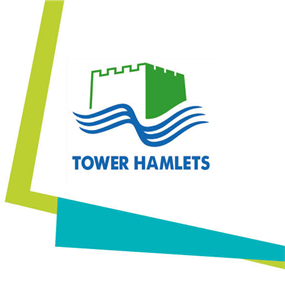 Driving Assessment FormNameAs presented on licence  				 Department / Team					          Date of assessment Email address Address on licence						Has the candidate registered on TTC Continuum for Licence Check? If no, please speak to the Fleet Office and this can be organised for youAcknowledge candidate has received a copy of “Driver’s handbook”This would have been emailed to you prior to your assessment, if not please speak to the Feet OfficeDigital tachograph			 Driver CPC		       Log Book          Was “record book for      drivers in road transport”      issued (Domestic Hours)			 	Conviction details 						Pending chargesPlease state year, 							If yes, please provideoffence code, points,							detailsnotified insurers, time served						 Eyesight                                                                                             Eyesight 20m assessment passCandidate’s eye complies withLegal requirements Disabilities that affect driving:Diabetes, Heart Conditions, DVLA noted,Insurers note, medicationSignature                   						Date All driving assessment cost £80 which will be recharged to the relevant team after the assessment takes place. Please provide valid cost codeCost code I hereby certify that the above-named person on completing the road test, has passed / failed the council driving assessment. Signature                   						Date